Datum prejema: 12.08.2021   10:14  neodgovorjeno    označi kot odgovorjenoBISTRICA OB SOTLI - MERILNI JAŠEK MED OBČINAMA

VI. KLJUČAVNIČARSKA DELA

3. Kovinske lestve iz nerjaveče pločevine; za dostop v objekt vključno z vsem potrebnim materialom in pomožnimi deli in zidarsko pomočjo. m1 2,70 0,00 0,00 - PROSIM ZA DETAJL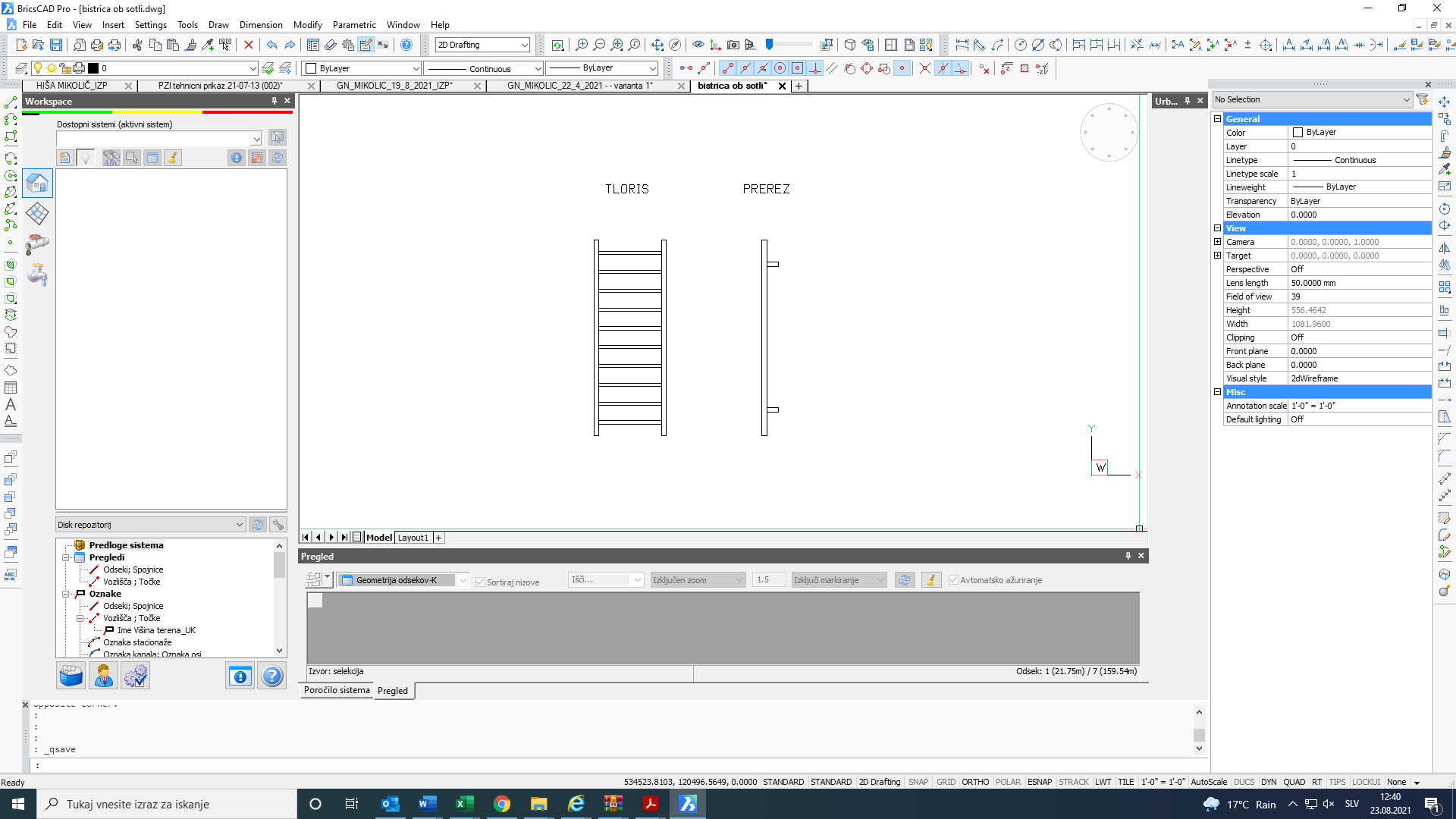 
4. Dobava in vgradnja nerjavečega kovinskega odzračevalnika iz nerjaveče (INOX) cevi DN 150, dolžine 2,5 m, nerjavečo (INOX) kapo Ø 300, zaporo reže z INOX mrežico, v dnu odprtina za iztok kondenza v ponikovalnico. kos 1,00 0,00 0,00 PROSIM ZA DETAJL
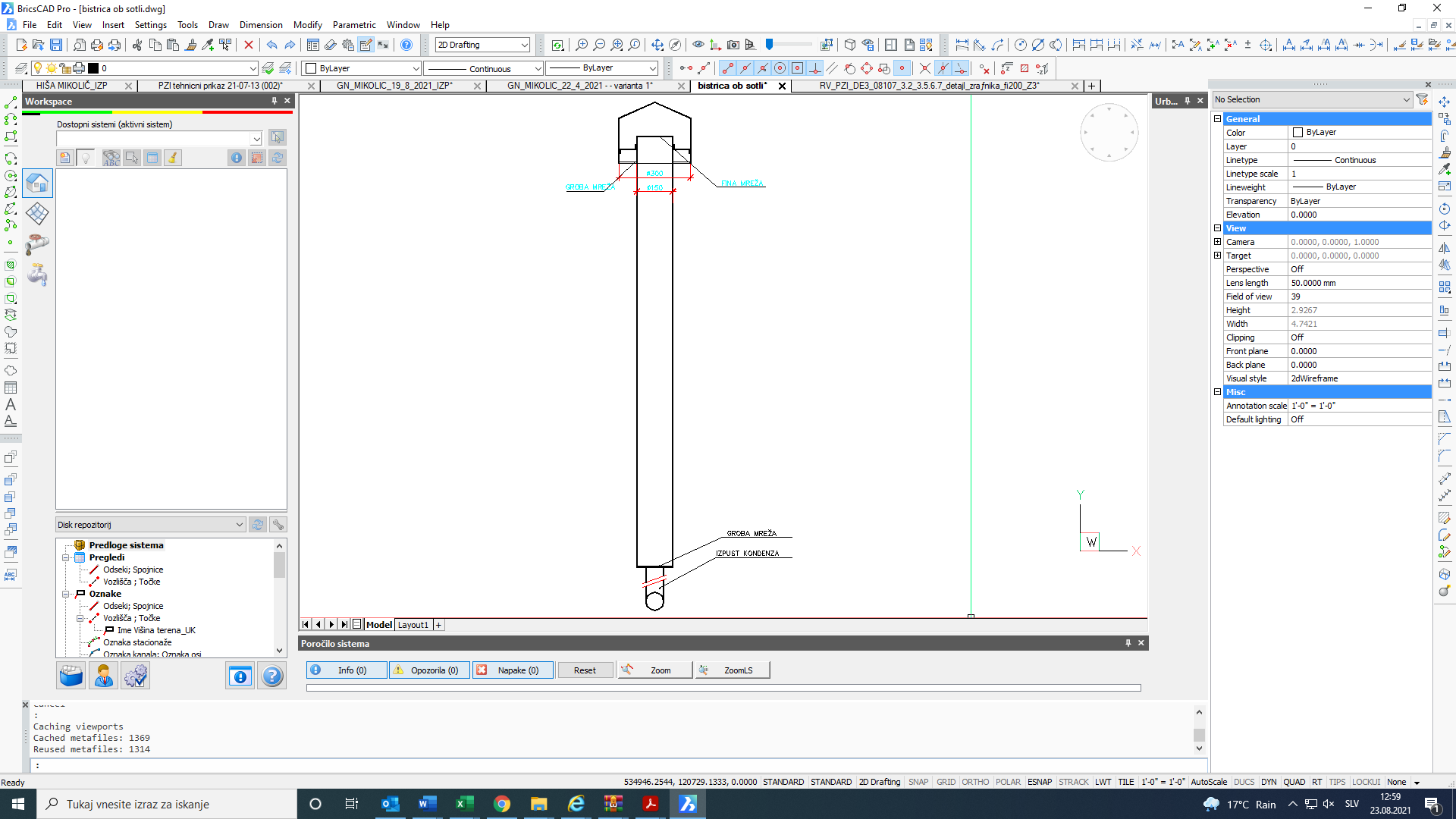 Datum prejema: 12.08.2021   10:12  neodgovorjeno    označi kot odgovorjenoBISTRICA OB SOTLI - RAZBREMENILNIK TREBČE 2

IV. KLJUČAVNIČARSKA DELA


3. Kovinske lestve iz nerjaveče pločevine; za dostop v objekt vključno z vsem potrebnim materialom in pomožnimi deli in zidarsko pomočjo. m1 2,00 0,00 0,00 - PROSIM ZA DETAJL

4. Dobava in vgradnja nerjavečega kovinskega odzračevalnika iz nerjaveče (INOX) cevi DN 150, dolžine 2,5 m, nerjavečo (INOX) kapo Ø 300, zaporo reže z INOX mrežico, v dnu odprtina za iztok kondenza v ponikovalnico. kos 1,00 0,00 0,00 - PROSIM ZA DETAJL


Datum prejema: 12.08.2021   10:11  neodgovorjeno    označi kot odgovorjenoBISTRICA OB SORLI - RAZBREMENILNIK HRASTJE

IV. KLJUČAVNIČARSKA DELA

3. Kovinske lestve iz nerjaveče pločevine; za dostop v objekt vključno z vsem potrebnim materialom in pomožnimi deli in zidarsko pomočjo. m1 2,00 0,00 0,00 - PROSIM ZA DETAJL

4. Dobava in vgradnja nerjavečega kovinskega odzračevalnika iz nerjaveče (INOX) cevi DN 150, dolžine 2,5 m, nerjavečo (INOX) kapo Ø 300, zaporo reže z INOX mrežico, v dnu odprtina za iztok kondenza v ponikovalnico. kos 1,00 0,00 0,00 - PROSIM ZA DETAJL
Datum prejema: 12.08.2021   10:10  neodgovorjeno    označi kot odgovorjenoBISTRICA OB SOTLI - VODOHRAN HRASTJE

IV. KLJUČAVNIČARSKA DELA

1. Enokrilna tipska vrata iz nerjaveče pločevine 100/180 z vmesno izolacijo in z odprtino na dnu za zračenje (ALU Izvedba vrat). kos 1,00 0,00 0,00 - PROSIM ZA DETAJL

5. Kovinske lestve iz nerjaveče pločevine; za dostop v vodno celico vključno z vsem potrebnim materialom in pomožnimi deli in zidarsko pomočjo. m1 6,00 0,00 0,00 - PROSIM ZA DETAJL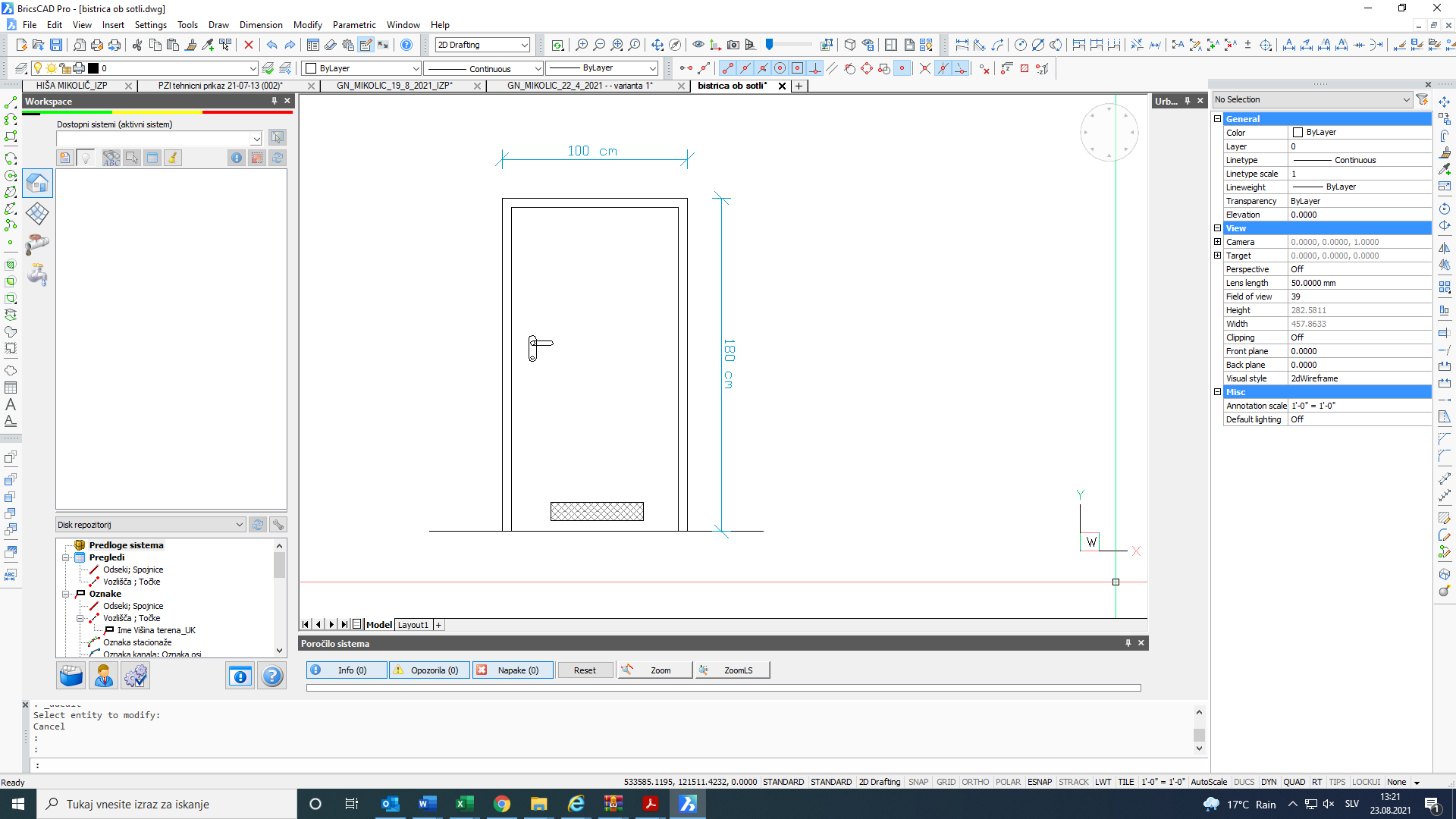 
7. Dobava in vgradnja nerjaveče lestve za sestop v sp. del celice vključno z vsem potrebnim materialom in pomožnimi deli. m1 2,50 0,00 0,00 - PROSIM ZA DETAJL8. Dobava in vgradnja nerjavečega kovinskega odračevalnika iz nerjaveče (INOX) cevi DN 150, dolžine 2,5 m, nerjavečo (INOX) kapo Ø 300, zaporo reže z INOX mrežico, v dnu odprtina za iztok kondenza v ponikovalnico (po detajlu) kos 2,00 0,00 0,00 - PRPOSIM ZA DETAJL


Datum prejema: 12.08.2021   10:08  neodgovorjeno    označi kot odgovorjenoBISTRICA OB SOTLI - ČRPALIŠČE TREBČE

VI. KLJUČAVNIČARSKA DELA

3. Kovinske lestve iz nerjaveče pločevine; za dostop v objekt vključno z vsem potrebnim materialom in pomožnimi deli in zidarsko pomočjo. m1 2,70 0,00 0,00 - PROSIM ZA DETAJL

4. Dobava in vgradnja nerjavečega kovinskega odzračevalnika iz nerjaveče (INOX) cevi DN 150, dolžine 2,5 m, nerjavečo (INOX) kapo Ø 300, zaporo reže z INOX mrežico, v dnu odprtina za iztok kondenza v ponikovalnico. kos 1,00 0,00 0,00 - PROSIM ZA DETAJL


Datum prejema: 12.08.2021   10:05  neodgovorjeno    označi kot odgovorjenoBISTRICA OB SOTLI - RAZBREMENILNIK TREBČE

VI. KLJUČAVNIČARSKA DELA

1. Enokrilna tipska vrata iz nerjaveče pločevine 80/200 z vmesno izolacijo in z odprtino na dnu za zračenje (ALU Izvedba vrat). kos 1,00 0,00 0,00 - PROSIMO ZA DETAJL

5. Kovinske lestve iz nerjaveče pločevine; za dostop v vodno celico in spodnji del armaturne celice vključno z vsem potrebnim materialom in pomožnimi deli in zidarsko pomočjo. m1 4,60 0,00 0,00 - PROSIMO ZA DETAJL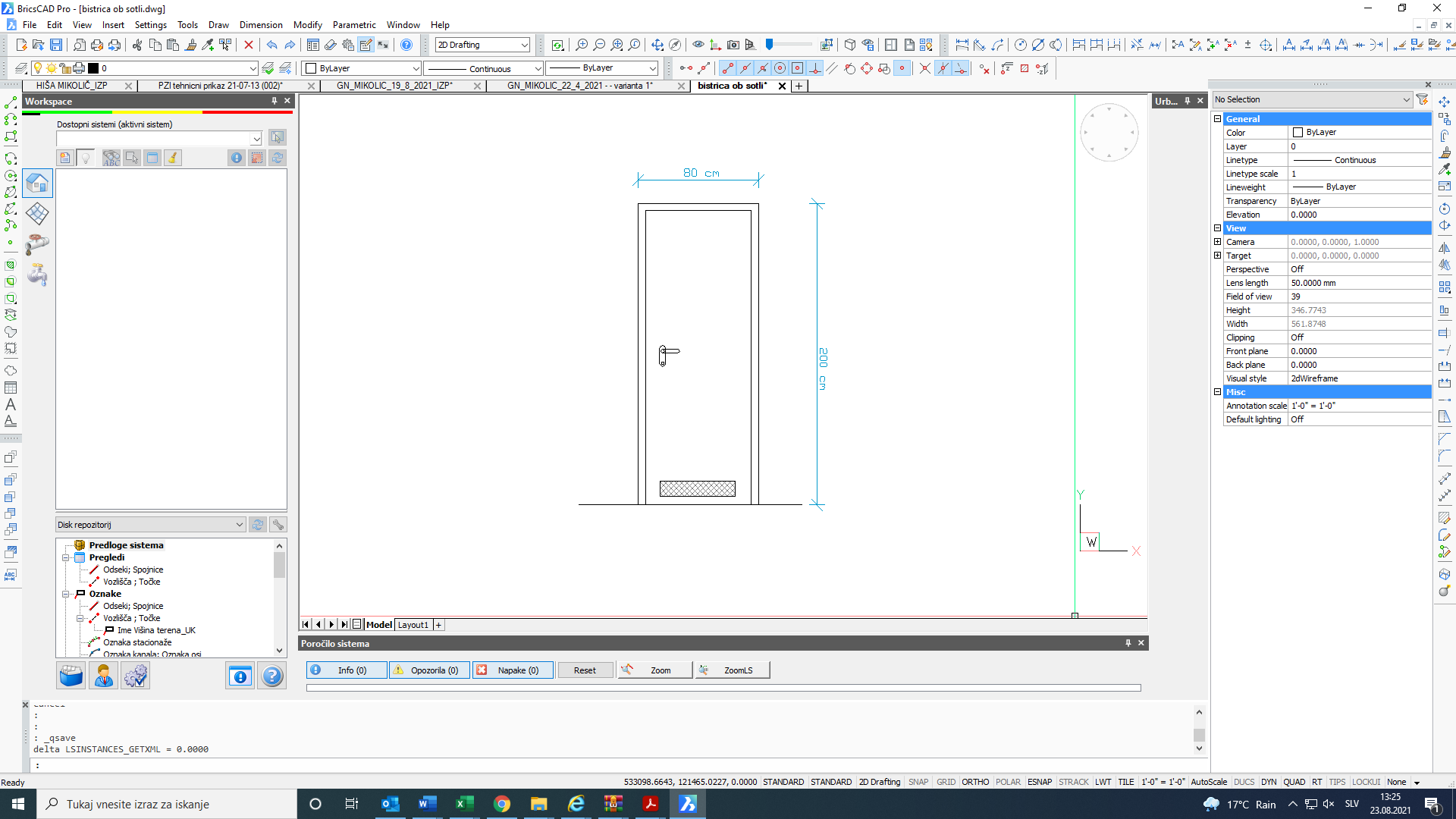 

7. PVC drsna okna med vodno in arm. celico dim 130/170 cm z vsemi preddeli in zidarsko pomočjo. kos 1,00 0,00 0,00 - PROSIMO ZA DETAJL

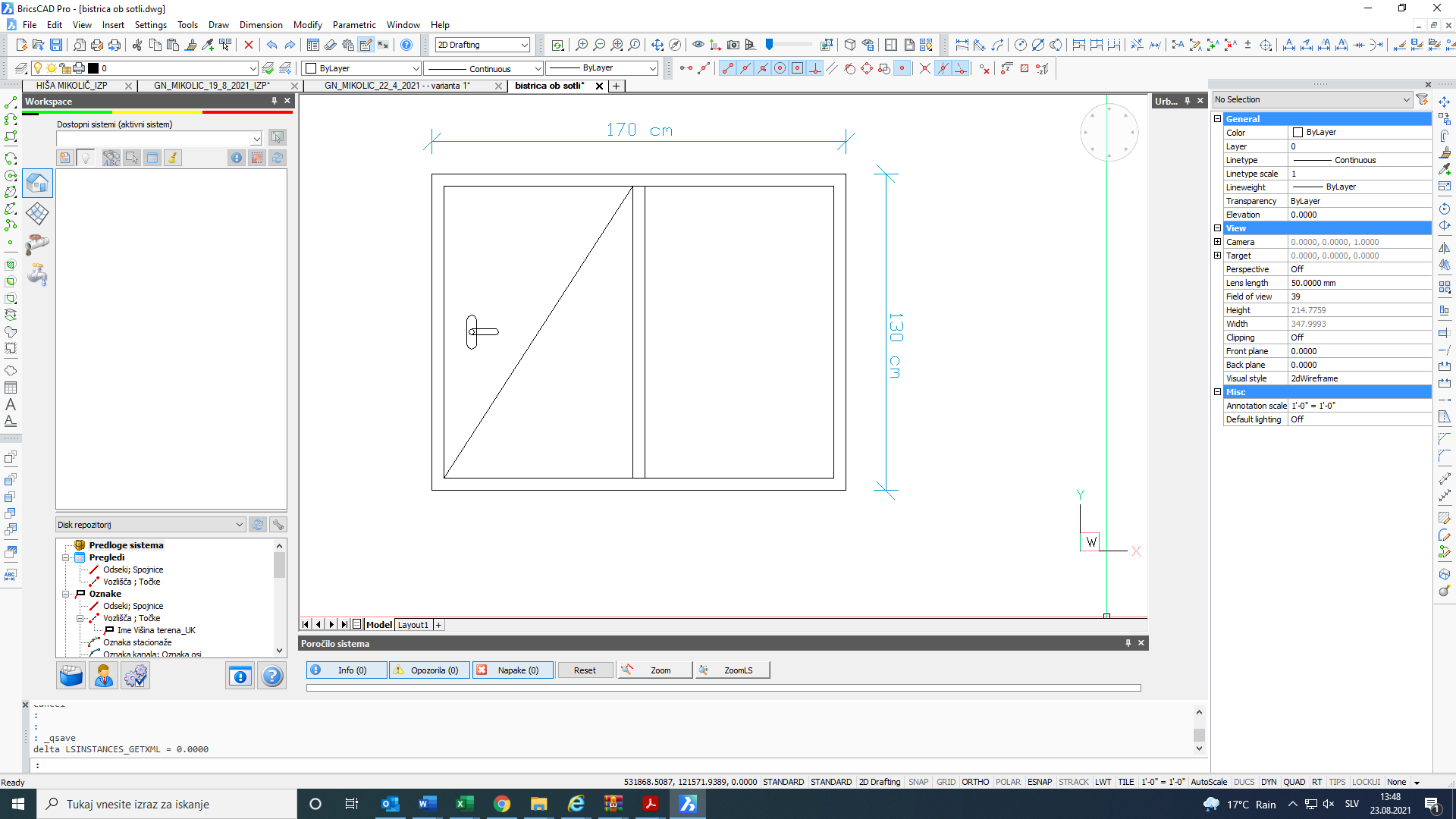 Datum prejema: 12.08.2021   10:03  neodgovorjeno    označi kot odgovorjenoBITRICA OB SOTLI - VODOHRAN TREBČE

VIII. KLJUČAVNIČARSKA DELA

1. Dobava enokrilnih tipskih vrat iz nerjaveče pločevine 100/210 z vmesno izolacijo in z odprtino na dnu za zračenje (ALU izvedba vrat). kos 1,00 0,00 0,00 - PROSIM ZA OBJAVO DETAJL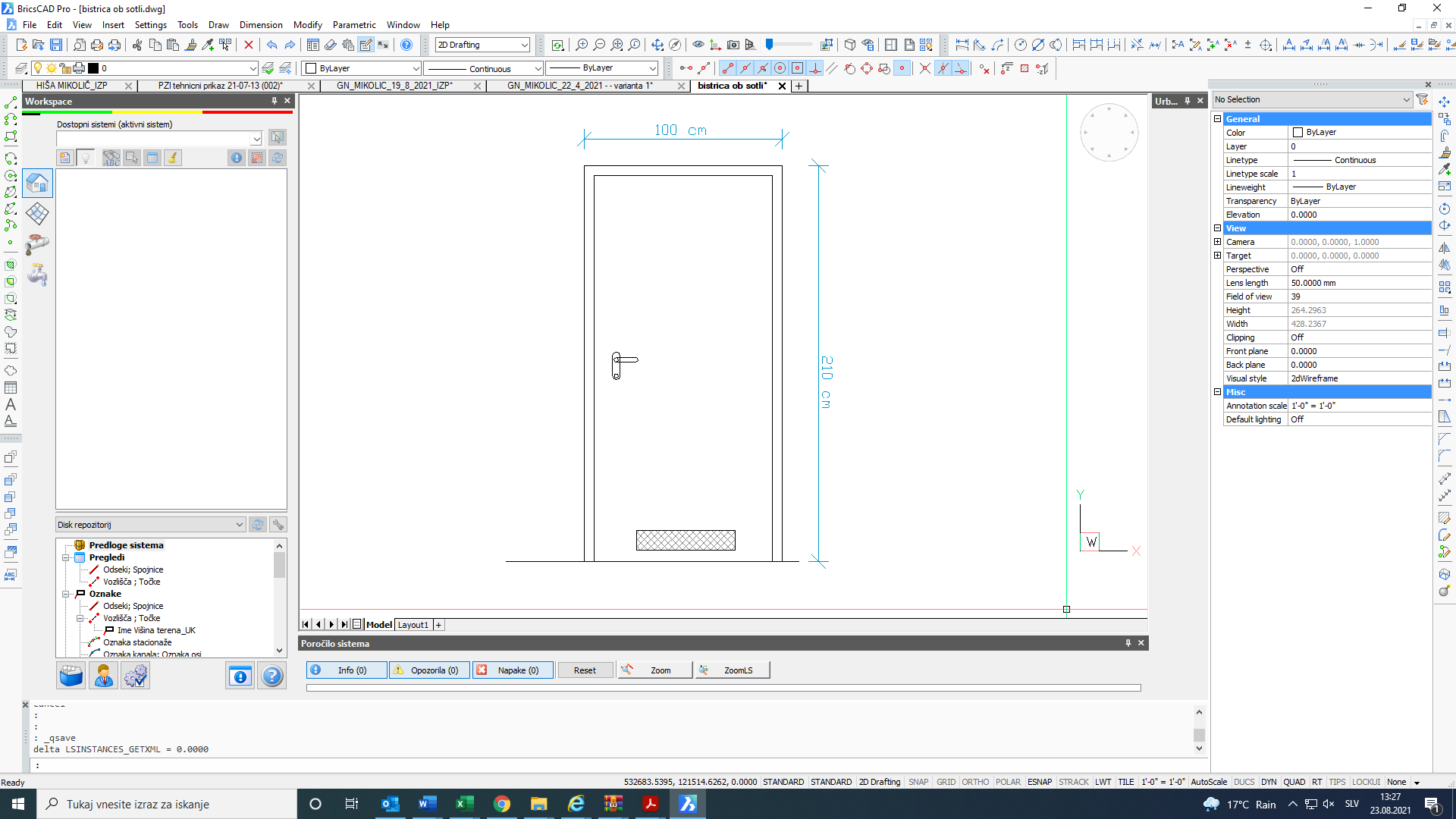 2. Dovaba in vgradnja varovalne ograje iz nerjaveče kovine, višine 1.10 m, z vsemi preddeli in zidarsko pomočjo, teža 13 kg/m2. m1 2,00 0,00 0,00 - PROSIM ZA OBJAVO DETAJLA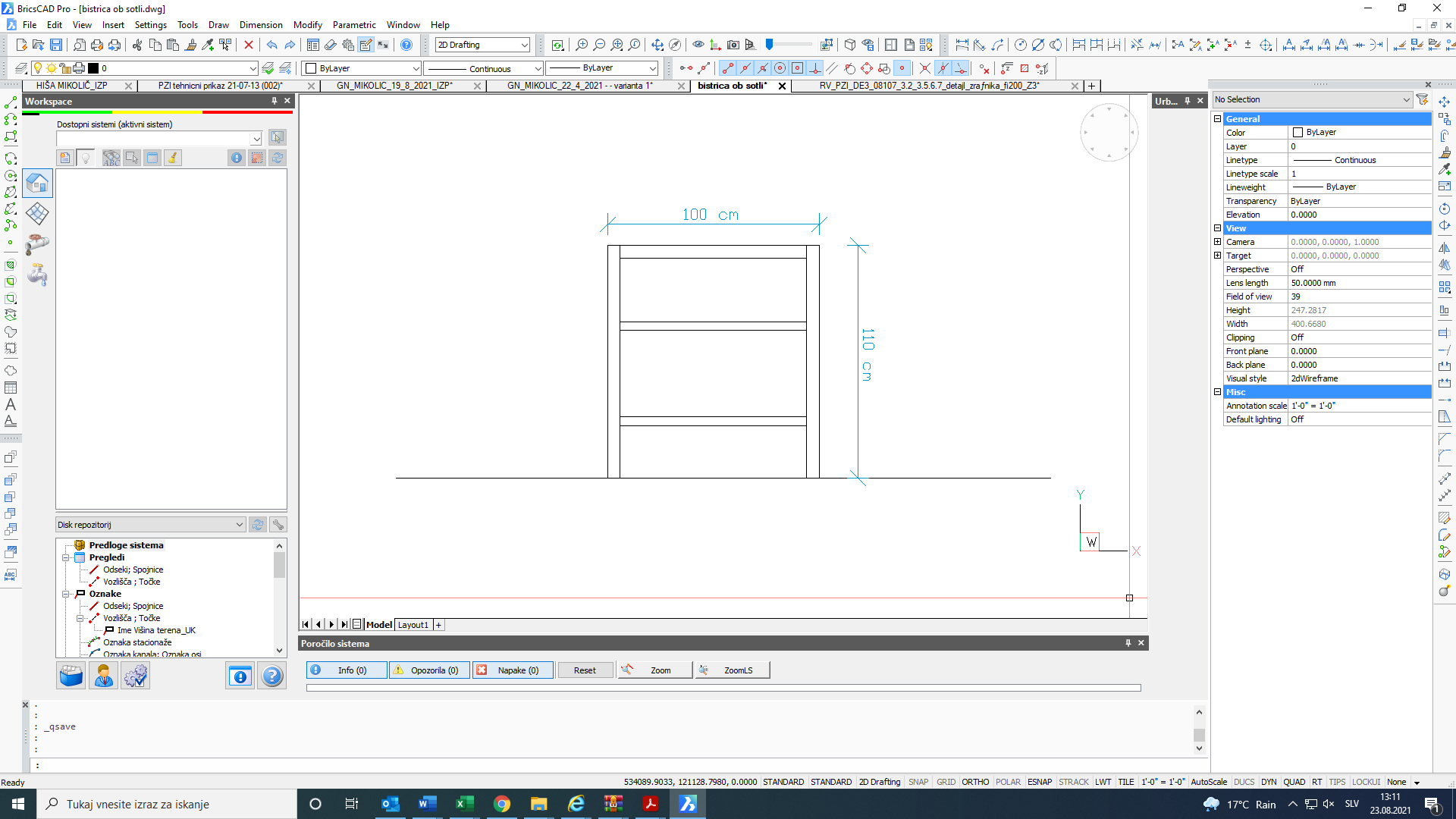 
7. Dobava in vgradnja nerjaveče lestve za sestop v sp. del celice vključno z vsem potrebnim materialom in pomožnimi deli. m1 3,00 0,00 0,00 - PROSIMO ZA OBJAVO DETAJLA
8. Dobava in vgradnja kovinske lestve iz nerjaveče pločevine za vstop v vodno celico. Lestev z vsemi preddeli in zidarsko pomočjo. m1 5,00 0,00 0,00 - PROSIMO ZA DETAJL

11. Dobava PVC drsnega okna med vodno in arm. celico dim 3400/1250 mm z vsemi preddeli in zidarsko pomočjo. kos 1,00 0,00 0,00 - PROSIMO ZA DETAJL


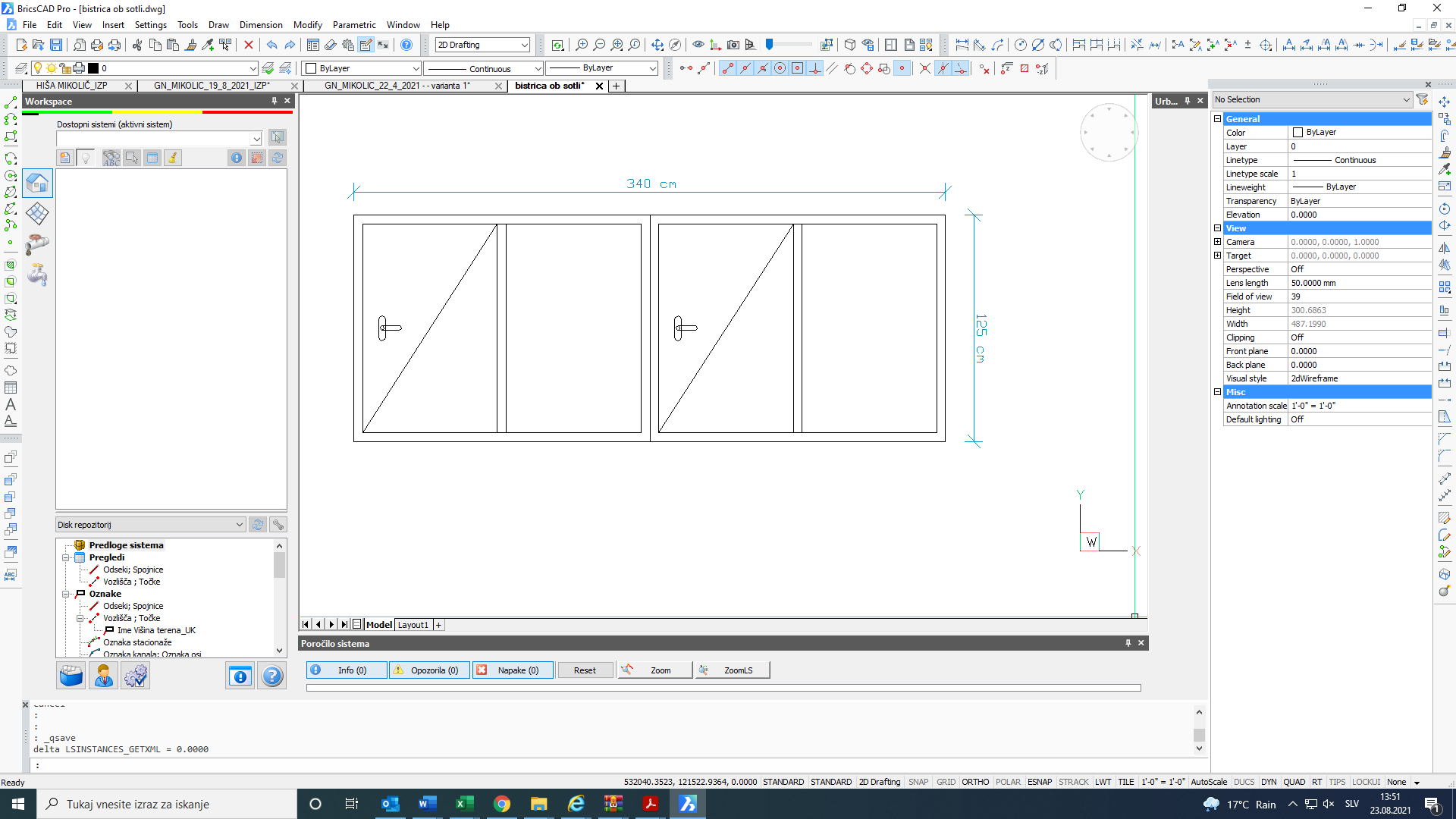 Datum prejema: 12.08.2021   09:57  neodgovorjeno    označi kot odgovorjenoBISTRICA OB SOLTI - VODOHRAN TREBČE
11. Dobava in vgraditev kovinskih stebričkov v betonske temelje. kos 15,00 0,00 0,00
12. Dobava in montaža kovinske ograje, višine 200 cm, s stebrički. m1 60,00 0,00 0,00
13. Dobava in montaža vhodnih vrat v ograji velikosti 100/200 cm, v enaki izvedbi kot ograja. kos 1,00 0,00 0,00

Prosim za detajl ograje.

BISTRICA OB SOLTI - VODOHRAN HRASTJE

10. Dobava in montaža kovinske ograje, višine 200 cm, s stebrički. m1 60,00 0,00 0,00
11. Dobava in montaža vhodnih vrat v ograji velikosti 100/200 cm, v enaki izvedbi kot ograja. kos 1,00 0,00 0,00
12. Planiranje in čiščenje terena po končani gradnji, vključno z razgrabljanjem m2 90,00 0,00 0,00

Prosim za detajl ograje.

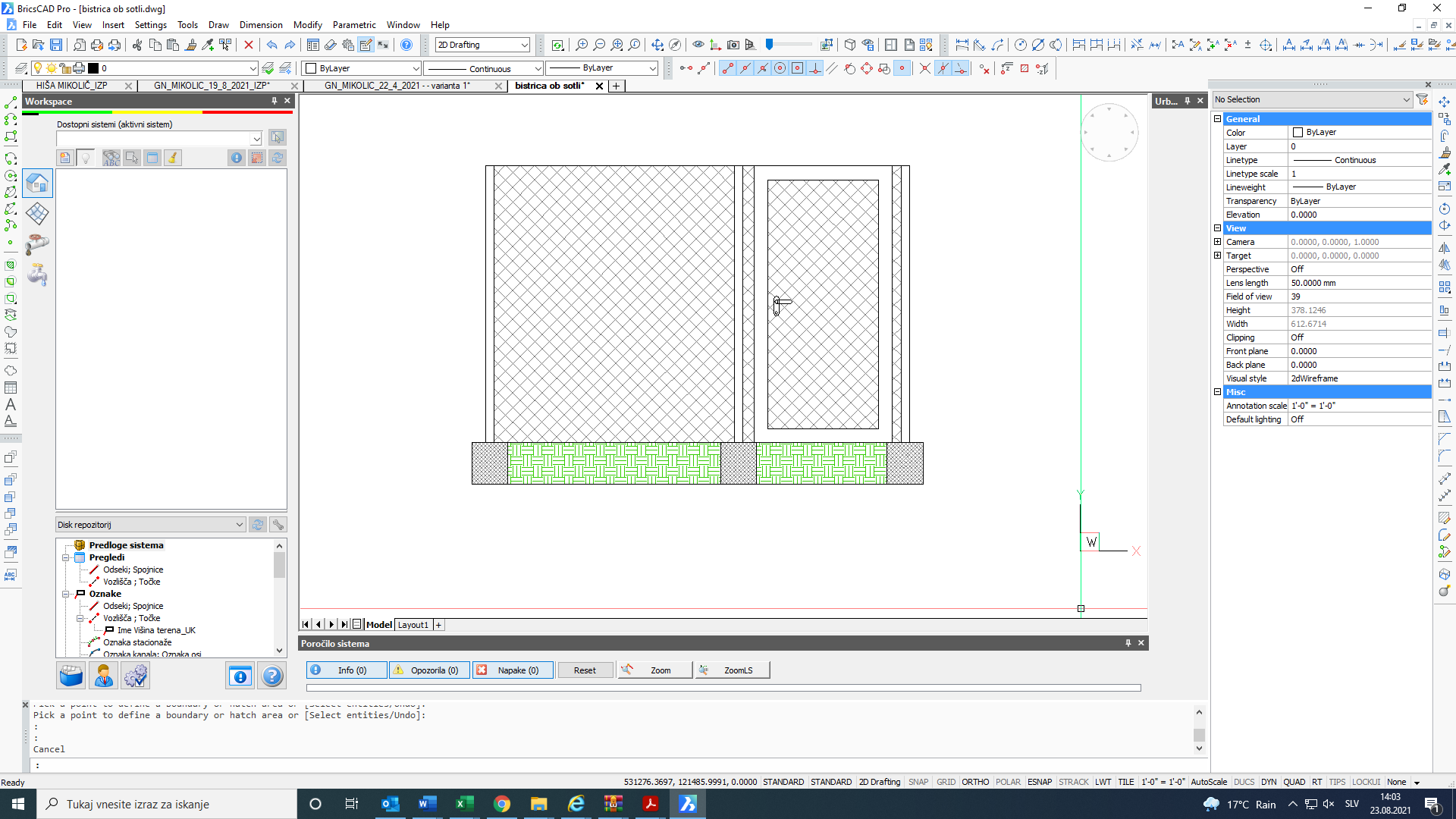 